BASISONDERWIJS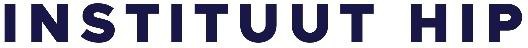 * Het tarief voor een RT-les bedraagt €58,50 per les. Een les bestaat uit 45 minuten RT-tijd met de leerling en 15 minuten voorbereidingstijd per les.** Voor de inschrijfkosten van RT geldt: dit bedrag is inclusief het handelingsplan (€ 55,-).Voor een oudergesprek op HIP wordt €25,00 in rekening gebracht. Een oudergesprek op school behoort ook tot de mogelijkheden. Deze zal apart in rekening gebracht worden tegen het geldende uurtarief voor Remedial Teaching.VOORTGEZET ONDERWIJSIndien de leerling na de 7de van de maand start, wordt voor de eerste factuur 75% (vanaf de 8ste), 50% (vanaf de 15de) of 25% (vanaf de 22ste) van de maandelijkse kosten gehanteerd.* Voor de inschrijvingskosten geldt bij de huiswerkbegeleiding geldt: dit bedrag is inclusief het intakegesprek, afname van de Peperklip (inventarisatie van leervoorkeuren), ouder- en school gesprekken gedurende het hele schooljaar, online rapportage en administratieve registraties. Voor de inschrijfkosten van de huiswerkklas zijn dit de oudergesprekken gedurende het hele schooljaar.*** De brugklastraining is optioneel binnen het abonnement voor de huiswerkbegeleiding.Bij de huiswerkbegeleiding intensief wordt alles online gepland, nagekeken en overhoord. Ook worden er oefentoetsen afgenomen voor elke toets. Hier is een begeleider beschikbaar per 4 leerlingen. De huiswerkklas is voor leerlingen die zelf verantwoordelijk zijn voor hun planning. Zij kunnen vragen stellen als ze hulp nodig hebben bij hun huiswerk of er echt niet uitkomen bij hun planning. Hier is een begeleider beschikbaar per 10 leerlingen.Een stiltewerkplek biedt leerlingen de mogelijkheid om in compleet zelfstandig en in stilte hun huiswerkwerk te maken zonder enige vorm van begeleiding.VOORTGEZET ONDERWIJS* Voor de eindexamentraining geldt: het aantal dagen en welke vakken is aan de leerling en de ouders.MBO – HBO - WOONDERZOEK EN DIAGNOSTIEKVoor de onderzoeken geldt: de kosten zijn inclusief intakegesprek, verslaglegging en eindgesprek.Voor deze en overige onderzoeken kunt u terecht bij HIP Diagnostiek en Advies: www.hipdiagnostiekenadvies.nl of stuur een e- mail naar info@hipdiagnostiekenadvies.nl.CURSUSSENVoor de brugklastraining geldt: deze training kan gekozen worden als losse training of als onderdeel van de huiswerkbegeleiding (zie ‘Voortgezet Onderwijs’).DienstDuurKostenEenmaligeinschrijvingskostenBijlessen60 minuten€45,00€25,00Remedial Teaching45 minuten*€58,50€80,00**NIO-/citotraining60 minuten€45,00€25,00HIP4KIDS4 x 1,5 uur per maand€95,00€25,00Faalangsttraining60 minuten€58,50€45,00DienstDuurKostenStartpakketHuiswerkbegeleiding2 dagen per week€365,00 per maand€95,00 /€45,00*Huiswerkbegeleiding 3 dagen per week€395,00 per maand€95,00 /€45,00*Huiswerkbegeleiding 4 dagen per week€445,00 per maand€95,00 /€45,00*Huiswerkbegeleiding 5 dagen per week€495,00 per maand€95,00 /€45,00*Huiswerkklas2 dagen per week€139,00 per maand€45,00Huiswerkklas3 dagen per week€209,00 per maand€45,00Stiltewerkplek2 dagen per week€25,00Stiltewerkplek3 dagen per week€25,00Brugklastraining***5x 1 uur alsonderdeel van de huiswerkbegeleiding€99,- exclusief kosten huiswerkbegeleidingDienstDuurKostenEenmaligeInschrijvingskostenBijles reguliere vakken60 minuten€40,00€25,00Bijles klassieke talen60 minuten€45,00€25,00Studiecoaching60 minuten€36,75€25,00Faalangsttraining60 minuten€58,50€45,00Eindexamentraining (ook voor herkansing)10 dagen van 10:00 –15:00 uur*€595,00€25,00Eindexamentraining(ook voor herkansing)1 dag van 10:00 –15:00 uur*€65,00€25,00DienstDuurKostenEenmaligeInschrijvingskostenBijles alle vakken60 minuten€40,00€25,00Scriptiebegeleiding60 minuten€45,00€25,00Studiecoaching60 minuten€36,75€25,00Faalangsttraining60 minuten€58,50€45,00DienstDuurKostenIntelligentieonderzoek WISC-III*3 uur€495,00Dyslexie Screeningsonderzoek*45 minuten€225,00Peperklip: inventarisatie van leervoorkeuren(inclusief verslaglegging)30 minuten€95,00DienstDuurKostenBrusklastraining*5 x 1 uur€125,00